1.Във всяка двойка напиши малкия и големия предмет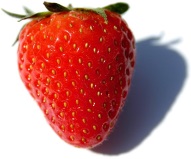 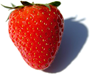 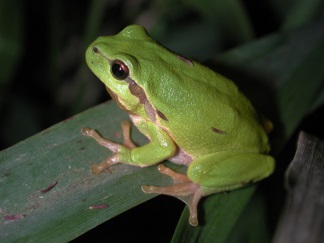 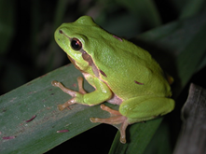 ................            ..................	жаба.                                         жабче         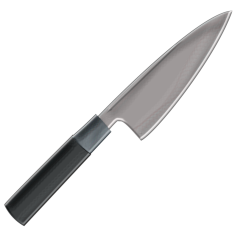 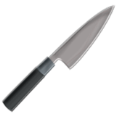 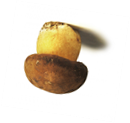 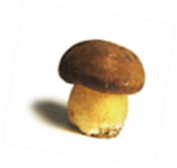 .....................      .................                                             ......................                               .........................С две от думите,които назовават малки предмети,запиши по едно изречение.......................................................................................................................................................................................................................................2.Поправи грешките в съчинението на второкласник.Препиши го вярно.На разхотка с платнохоткаЧичо Здрафко ме покани на разхотка с платноходка.Отидохме до блиското езеро и отплавахме.Във водата плуваха рипки.Някои подскачаха и след тях се образуваха кръкчета от вълнички.Заобиколихме едно острофче и се върнахме на брега.Глетката беше чудесна.Наоколо растяха гъпки и яготки.Чичо Здрафко извади две хлепчета,наряза салатка с ношчето си и похапнаме слатко.